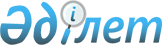 О внесении изменений в решение Илийского районного маслихата от 21 декабря 2012 года N 13-55 "О районном бюджете Илийского района на 2013-2015 годы"
					
			Утративший силу
			
			
		
					Решение маслихата Илийского района Алматинской области от 04 июня 2013 года N 17-88. Зарегистрировано Департаментом юстиции Алматинской области 13 июня 2013 года N 2382. Утратило силу решением Илийского районного маслихата Алматинской области от 10 февраля 2014 года N 28-135      Сноска. Утратило силу решением Илийского районного маслихата Алматинской области от 10.02.2014 N 28-135.

      Примечание РЦПИ:

      В тексте документа сохранена пунктуация и орфография оригинала.



      В соответствии с подпунктом 4) пункта 2 статьи 106 и пункта 5 статьи 109 Бюджетного кодекса Республики Казахстан от 4 декабря 2008 года, статьи 21 Закона Республики Казахстан от 24 марта 1998 года "О нормативных правовых актах" и подпунктом 1) пункта 1 статьи 6 Закона Республики Казахстан от 23 января 2001 года "О местном государственном управлении и самоуправлении в Республике Казахстан" Илийский районный маслихат РЕШИЛ:



      1. Внести в решение Илийского районного маслихата от 21 декабря 2012 года N 13-55 "О районном бюджете Илийского района на 2013-2015 годы" (зарегистрированного в Реестре государственной регистрации нормативных правовых актов 28 декабря 2012 года за N 2274, опубликованного в районной газете "Илийские зори" N 4 (4483) от 18 января 2013 года) в решение Илийского районного маслихата от 05 марта 2013 года N 15-75 "О районном бюджете Илийского района на 2013-2015 годы" (зарегистрированного в Реестре государственной регистрации нормативных правовых актов 14 марта 2013 года за N 2317, опубликованного в районной газете "Илийские зори" N 14(4493) от 29 марта 2013 года следующие изменения:



      в пункте 1 по строкам:

      1) "Доходы" цифру "34599878" заменить на цифру "35117507", в том числе:

      "поступлениям от продажи основного капитала" цифру "0" заменить на цифру "13910";

      "поступления трансфертов" цифру "4296274" заменить на цифру "4799993", в том числе:

      "целевые текущие трансферты" цифру "1635586" заменить на цифру "1863403";

      "целевые трансферты на развитие" цифру "2660688" заменить на цифру "2936590"

      2) "Затраты" цифру "36588627" заменить на цифру "37037116";

      5) "Дефицит (профицит) бюджета" цифру "-2060207" заменить на цифру "-1991067";

      6) "Финансирование дефицита (использование профицита) бюджета" цифру "2060207" заменить на цифру "1991067"



      2. Приложение 1 к указанному решению изложить в новой редакции согласно приложения 1 к настоящему решению



      3. Контроль за исполнением настоящего решения возложить на постоянную комиссию районного маслихата



      4. Настоящее решение вводится в действие с 1 января 2013 года      Председатель сессии                        Г.Надырбекова      Секретарь районного

      маслихата                                  Ф.Ыдрышева      СОГЛАСОВАНО:      Руководитель отдела экономики

      и бюджетного планирования

      Илийского района                           Естеусизова Гульнар Таутаевна

      04 июня 2013 года

Приложение 1

к решению Маслихата Илийского района

от 04 июня 2013 года N 17-88 "О внесении

изменений в решение Илийского

районного маслихата "О районном бюджете

Илийского района на 2013-2015 годы"Приложение 1

к решению Маслихата Илийского района

от 21 декабря 2012 года N 13-55

"О районном бюджете Илийского района

на 2013-2015

годы 

Районный бюджет Илийского района на 2013 год
					© 2012. РГП на ПХВ «Институт законодательства и правовой информации Республики Казахстан» Министерства юстиции Республики Казахстан
				КатегорияКатегорияКатегорияКатегорияКатегорияСумма

(тыс тенге)КлассКлассКлассКлассСумма

(тыс тенге)ПодклассПодклассПодклассСумма

(тыс тенге)СпецификаСпецификаСумма

(тыс тенге)НаименованиеСумма

(тыс тенге)I. Доходы351175071Налоговые поступления3026200404Налоги на собственность16712001Hалоги на имущество126940001Налог на имущество юридических лиц и

индивидуальных предпринимателей124500002Hалог на имущество физических лиц244003Земельный налог3920001Земельный налог с физических лиц на земли

сельскохозяйственного назначения300002Земельный налог с физических лиц на земли

населенных пунктов1400003Земельный налог на земли промышленности,

транспорта, связи, обороны и иного

несельскохозяйственного назначения1440007Земельный налог с юридических лиц и

индивидуальных предпринимателей, частных

нотариусов и адвокатов на земли

сельскохозяйственного назначения80008Земельный налог с юридических лиц,

индивидуальных предпринимателей, частных

нотариусов и адвокатов на земли населенных

пунктов70004Hалог на транспортные средства35900001Hалог на транспортные средства с

юридических лиц3800002Hалог на транспортные средства с физических

лиц3210005Единый земельный налог360001Единый земельный налог360005Внутренние налоги на товары, работы и

услуги285515642Акцизы2848725402Водка, произведенная на территории

Республики Казахстан2000004Вина, произведенные на территории

Республики Казахстан960010Сигареты с фильтром, произведенные на

территории Республики Казахстан2801720411Сигареты без фильтра, папиросы,

произведенные на территории Республики

Казахстан18500037Слабоградусные ликероводочные изделия с

объемной долей этилового спирта от 1,5 до

12 процентов, произведенные на территории

Республики Казахстан21200096Бензин (за исключением авиационного)

реализуемый юридическими и физическими

лицами в розницу, а также используемый на

собственные производственные нужды3590097Дизельное топливо, реализуемое юридическими

и физическими лицами в розницу, а также

используемое на собственные

производственные нужды75503Поступления за использование природных и

других ресурсов900015Плата за пользование земельными участками90004Сборы за ведение предпринимательской и

профессиональной деятельности5131001Сбор за государственную регистрацию

индивидуальных предпринимателей280002Лицензионный сбор за право занятия

отдельными видами деятельности550003Сбор за государственную регистрацию

юридических лиц и учетную регистрацию

филиалов и представительств, а также их

перерегистрацию214005Сбор за государственную регистрацию залога

движимого имущества и ипотеки судна или

строящегося судна57014Сбор за государственную регистрацию

транспортных средств, а также их

перерегистрацию520018Сбор за государственную регистрацию прав

на недвижимое имущество и сделок с ним3080020Плата за размещение наружной (визуальной)

рекламы в полосе отвода автомобильных дорог

общего пользования местного значения и в

населенных пунктах43005Налог на игорный бизнес400002Фиксированный налог400008Обязательные платежи, взимаемые за

совершение юридически значимых действий и

(или) выдачу документов уполномоченными на

то государственными органами или

должностными лицами392401Государственная пошлина3924002Государственная пошлина, взимаемая с

подаваемых в суд исковых заявлений,

заявлений особого искового производства,

заявлений (жалоб) по делам особого

производства, заявлений о вынесении

судебного приказа, заявлений о выдаче

дубликата исполнительного листа, заявлений

о выдаче исполнительных листов на

принудительное исполнение решений

третейских (арбитражных) судов и

иностранных судов, заявлений о повторной

выдаче копий судебных актов, исполнительных

листов и иных документов, за исключением

государственной пошлины с подаваемых в суд

исковых заявлений к государственным

учреждениям3060004Государственная пошлина, взимаемая за

регистрацию актов гражданского состояния,

а также за выдачу гражданам справок и

повторных свидетельств о регистрации актов

гражданского состояния и свидетельств в

связи с изменением, дополнением и

восстановлением записей актов гражданского

состояния480005Государственная пошлина, взимаемая за

оформление документов на право выезда за

границу на постоянное место жительства и

приглашение в Республику Казахстан лиц из

других государств, а также за внесение

изменений в эти документы83008Государственная пошлина, взимаемая за

регистрацию места жительства224010Государственная пошлина, взимаемая за

регистрацию и перерегистрацию каждой

единицы гражданского, служебного оружия

физических и юридических лиц

(за исключением холодного охотничьего,

сигнального, огнестрельного бесствольного,

механических распылителей, аэрозольных и

других устройств, снаряженных

слезоточивыми или раздражающими

веществами, пневматического оружия с

дульной энергией не более 7,5 Дж и калибра

до 4,5 мм включительно)4012Государственная пошлина за выдачу

разрешений на хранение или хранение и

ношение, транспортировку, ввоз на

территорию Республики Казахстан и вывоз из

Республики Казахстан оружия и патронов

к нему68021Государственная пошлина, взимаемая за

выдачу удостоверения

трактористам-машинистам502Неналоговые поступления4160001Доходы от государственной собственности130005Доходы от аренды имущества, находящегося в

государственной собственности1300004Доходы от аренды имущества, находящегося в

коммунальной собственности1300004Штрафы, пени, санкции, взыскания,

налагаемые государственными учреждениями,

финансируемыми из государственного бюджета,

а также содержащимися и финансируемыми из

бюджета (сметы расходов) Национального

Банка Республики Казахстан240001Штрафы, пени, санкции, взыскания,

налагаемые государственными учреждениями,

финансируемыми из государственного бюджета,

а также содержащимися и финансируемыми из

бюджета (сметы расходов) Национального

Банка Республики Казахстан, за исключением

поступлений от организаций нефтяного

сектора2400005Административные штрафы, пени, санкции,

взыскания, налагаемые местными

государственными учреждениями

финансируемыми из местного бюджета2400006Прочие неналоговые поступления46001Прочие неналоговые поступления460009Другие неналоговые поступления в местный

бюджет46003Поступления от продажи основного капитала1391003Продажа земли и нематериальных активов139101Продажа земли1391001Поступления от продажи земельных участков139104Поступления трансфертов479999302Трансферты из вышестоящих органов

государственного управления47999932Трансферты из областного бюджета479999301Целевые текущие трансферты186340302Целевые трансферты на развитие2936590Функциональная группаФункциональная группаФункциональная группаФункциональная группаФункциональная группаСумма

(тыс тенге)Функциональная подгруппаФункциональная подгруппаФункциональная подгруппаФункциональная подгруппаСумма

(тыс тенге)Администратор бюджетных программАдминистратор бюджетных программАдминистратор бюджетных программСумма

(тыс тенге)ПрограммаПрограммаСумма

(тыс тенге)НаименованиеСумма

(тыс тенге)II. Затраты3703711601Государственные услуги общего характера2952031Представительные, исполнительные и другие

органы, выполняющие общие функции

государственного управления260534112Аппарат маслихата района (города областного

значения)12682001Услуги по обеспечению деятельности

маслихата района (города областного

значения)12682122Аппарат акима района (города областного

значения)94692001Услуги по обеспечению деятельности акима

района (города областного значения)75075003Капитальные расходы государственного органа19617123Аппарат акима района в городе, города

районного значения, поселка, аула (села),

аульного (сельского) округа153160001Услуги по обеспечению деятельности акима

района в городе, города районного значения,

поселка, аула (села), аульного (сельского)

округа152200022Капитальные расходы государственного органа9602Финансовая деятельность15190452Отдел финансов района (города областного

значения)15190001Услуги по реализации государственной

политики в области исполнения бюджета

района (города областного значения) и

управления коммунальной собственностью

района (города областного значения)12701003Проведение оценки имущества в целях

налогообложения2339018Капитальные расходы государственного органа1505Планирование и статистическая деятельность19479453Отдел экономики и бюджетного планирования

района (города областного значения)19479001Услуги по реализации государственной

политики в области формирования и развития

экономической политики, системы

государственного планирования и управления

района (города областного значения)18979004Капитальные расходы государственного органа50002Оборона443871Военные нужды2381122Аппарат акима района2381005Мероприятия в рамках исполнения всеобщей

воинской обязанности23812Организация работы по чрезвычайным

ситуациям42006122Аппарат акима района (города областного

значения)42006006Предупреждение и ликвидация чрезвычайных

ситуаций масштаба района (города

областного значения)40910007Мероприятия по профилактике и тушению

степных пожаров районного (городского)

масштаба, а также пожаров в населенных

пунктах, в которых не созданы органы

государственной противопожарной службы109603Общественный порядок, безопасность,

правовая, судебная, уголовно-исполнительная

деятельность17109Прочие услуги в области общественного

порядка и безопасности1710458Отдел жилищно-коммунального хозяйства,

пассажирского транспорта и автомобильных

дорог района (города областного значения)1710021Обеспечение безопасности дорожного движения

в населенных пунктах171004Образование67650391Дошкольное воспитание и обучение423324464Отдел образования района (города областного

значения)423324009Обеспечение деятельности организаций

дошкольного воспитания и обучения138030040Реализация государственного

образовательного заказа в дошкольных

организациях образования2852942Начальное, основное среднее и общее среднее

образование3983711123Аппарат акима района в городе, города

районного значения, поселка, аула (села),

аульного (сельского) округа25076005Организация бесплатного подвоза учащихся

до школы и обратно в аульной (сельской)

местности25076464Отдел образования района (города областного

значения)3958635003Общеобразовательное обучение39586359Прочие услуги в области образования2358004464Отдел образования района (города областного

значения)346292001Услуги по реализации государственной

политики на местном уровне в области

образования20478004Информатизация системы образования в

государственных учреждениях образования

района (города областного значения)20250005Приобретение и доставка учебников,

учебно-методических комплексов для

государственных учреждений образования

района (города областного значения)95121015Ежемесячная выплата денежных средств

опекунам (попечителям) на содержание

ребенка-сироты (детей-сирот), и ребенка

(детей), оставшегося без попечения

родителей41974020Обеспечение оборудованием, программным

обеспечением детей-инвалидов, обучающихся

на дому3550067Капитальные расходы подведомственных

государственных учреждений и организаций164919467Отдел строительства района (города

областного значения)2011712037Строительство и реконструкция объектов

образования201171206Социальная помощь и социальное обеспечение3066272Социальная помощь275184451Отдел занятости и социальных программ

района (города областного значения)275184002Программа занятости51304004Оказание социальной помощи на приобретение

топлива специалистам здравоохранения,

образования, социального обеспечения,

культуры, спорта и ветеринарии в сельской

местности в соответствии с

законодательством Республики Казахстан34767005Государственная адресная социальная помощь5035006Оказание жилищной помощи26316007Социальная помощь отдельным категориям

нуждающихся граждан по решениям местных

представительных органов38745010Материальное обеспечение детей-инвалидов,

воспитывающихся и обучающихся на дому6275014Оказание социальной помощи нуждающимся

гражданам на дому47649016Государственные пособия на детей до 18 лет49446017Обеспечение нуждающихся инвалидов

обязательными гигиеническими средствами и

предоставление услуг специалистами

жестового языка, индивидуальными

помощниками в соответствии с

индивидуальной программой реабилитации

инвалида156479Прочие услуги в области социальной помощи

и социального обеспечения31443451Отдел занятости и социальных программ

района (города областного значения)31443001Услуги по реализации государственной

политики на местном уровне в области

обеспечения занятости и реализации

социальных программ для населения28969011Оплата услуг по зачислению, выплате и

доставке пособий и других социальных выплат247407Жилищно-коммунальное хозяйство27370181Жилищное хозяйство1550671458Отдел жилищно-коммунального хозяйства,

пассажирского транспорта и автомобильных

дорог района (города областного значения)95160002Изъятие, в том числе путем выкупа

земельных участков для государственных

надобностей и связанное с этим отчуждение

недвижимого имущества8660031Изготовление технических паспортов на

объекты кондоминиумов3000041Ремонт и благоустройство объектов в рамках

развития сельских населенных пунктов по

Программе занятости 202083500463Отдел земельных отношений района (города

областного значения)645000016Изъятие земельных участков для

государственных нужд645000467Отдел строительства района (города

областного значения)804505003Проектирование, строительство и (или)

приобретение жилья коммунального жилищного

фонда660252004Проектирование, развитие, обустройство и

(или) приобретение

инженерно-коммуникационной инфраструктуры144253479Отдел жилищной инспекции района (города

областного значения)6006001Услуги по реализации государственной

политики на местном уровне в области

жилищного фонда60062Коммунальное хозяйство8810942458Отдел жилищно-коммунального хозяйства,

пассажирского транспорта и автомобильных

дорог района (города областного значения)680427012Функционирование системы водоснабжения и

водоотведения15200026Организация эксплуатации тепловых сетей,

находящихся в коммунальной собственности

районов (городов областного значения)9600028Развитие коммунального хозяйства315987029Развитие системы водоснабжения и

водоотведения339640467Отдел строительства района (города

областного значения)200667005Развитие коммунального хозяйства2006673Благоустройство населенных пунктов305253123Аппарат акима района в городе, города

районного значения, поселка, аула (села),

аульного (сельского) округа305253008Освещение улиц населенных пунктов38409009Обеспечение санитарии населенных пунктов11238010Содержание мест захоронений и погребение

безродных1500011Благоустройство и озеленение населенных

пунктов25410608Культура, спорт, туризм и информационное

пространство2665721Деятельность в области культуры41529455Отдел культуры и развития языков района

(города областного значения)41529003Поддержка культурно-досуговой работы415292Спорт167264465Отдел физической культуры и спорта района

(города областного значения)167264006Проведение спортивных соревнований на

районном (города областного значения)

уровне614007Подготовка и участие членов сборных команд

района (города областного значения) по

различным видам спорта на областных

спортивных соревнованиях1666503Информационное пространство30549455Отдел культуры и развития языков района

(города областного значения)30549006Функционирование районных (городских)

библиотек26419007Развитие государственного языка и других

языков народа Казахстана41309Прочие услуги по организации культуры,

спорта, туризма и информационного

пространства23674455Отдел культуры и развития языков района

(города областного значения)6092001Услуги по реализации государственной

политики на местном уровне в области

развития языков и культуры5332032Капитальные расходы подведомственных

государственных учреждений и организаций4316456Отдел внутренней политики района (города

областного значения)12069001Услуги по реализации государственной

политики на местном уровне в области

информации, укрепления государственности и

формирования социального оптимизма граждан12069465Отдел физической культуры и спорта района

(города областного значения)5513001Услуги по реализации государственной

политики на местном уровне в сфере

физической культуры и спорта551310Сельское, водное, лесное, рыбное хозяйство,

особо охраняемые природные территории,

охрана окружающей среды и животного мира,

земельные отношения1521001Сельское хозяйство36832453Отдел экономики и бюджетного планирования

района (города областного значения)10834099Реализация мер по оказанию социальной

поддержки специалистов10834462Отдел сельского хозяйства района (города

областного значения)9636001Услуги по реализации государственной

политики на местном уровне в сфере

сельского хозяйства9636473Отдел ветеринарии района (города областного

значения)16362001Услуги по реализации государственной

политики на местном уровне в сфере

ветеринарии8116007Организация отлова и уничтожения бродячих

собак и кошек3500008Возмещение владельцам стоимости изымаемых

и уничтожаемых больных животных, продуктов

и сырья животного происхождения2500009Проведение ветеринарных мероприятий по

энзоотическим болезням животных22466Земельные отношения20001463Отдел земельных отношений района (города

областного значения)20001001Услуги по реализации государственной

политики в области регулирования земельных

отношений на территории района (города

областного значения)9967004Организация работ по зонированию земель100349Прочие услуги в области сельского, водного,

лесного, рыбного хозяйства, охраны

окружающей среды и земельных отношений95267473Отдел ветеринарии района (города областного

значения)95267011Проведение противоэпизоотических

мероприятий9526711Промышленность, архитектурная,

градостроительная и строительная

деятельность130522Архитектурная, градостроительная и

строительная деятельность13052467Отдел строительства района (города

областного значения)6498001Услуги по реализации государственной

политики на местном уровне в области

строительства6498468Отдел архитектуры и градостроительства

района (города областного значения)6554001Услуги по реализации государственной

политики в области архитектуры и

градостроительства на местном уровне655412Транспорт и коммуникации3144911Автомобильный транспорт314491123Аппарат акима района в городе, города

районного значения, поселка, аула (села),

аульного (сельского) округа314491013Обеспечение функционирования автомобильных

дорог в городах районного значения,

поселках, аулах (селах), аульных (сельских)

округах31449113Прочие2192033Поддержка предпринимательской деятельности

и защита конкуренции5803469Отдел предпринимательства района (города

областного значения)5803001Услуги по реализации государственной

политики на местном уровне в области

развития предпринимательства и

промышленности58039Прочие213400123Аппарат акима района в городе, города

районного значения, поселка, аула (села),

аульного (сельского) округа150456040Реализация мер по содействию экономическому

развитию регионов в рамках Программы

"Развитие регионов"150456452Отдел финансов района (города областного

значения)16206012Резерв местного исполнительного органа

района (города областного значения)16206458Отдел жилищно-коммунального хозяйства,

пассажирского транспорта и автомобильных

дорог района (города областного значения)8038001Услуги по реализации государственной

политики на местном уровне в области

жилищно-коммунального хозяйства,

пассажирского транспорта и автомобильных

дорог8038067Капитальные расходы подведомственных

государственных учреждений и организаций3870015Трансферты259217141Трансферты25921714452Отдел финансов района (города областного

значения)2592171400 6Возврат неиспользованных

(недоиспользованных) целевых трансфертов5316007Бюджетные изъятия25916398III. Чистое бюджетное кредитование71458Бюджетные кредиты7789510Сельское, водное, лесное, рыбное хозяйство,

особо охраняемые природные территории,

охрана окружающей среды и животного мира,

земельные отношения778951Сельское хозяйство77895453Отдел экономики и бюджетного планирования

района (города областного значения)77895006Бюджетные кредиты для реализации мер

социальной поддержки специалистов77895КатегорияКатегорияКатегорияКатегорияКатегорияСумма

(тыс тенге)КлассКлассКлассКлассСумма

(тыс тенге)ПодклассПодклассПодклассСумма

(тыс тенге)СпецификаСпецификаСумма

(тыс тенге)НаименованиеСумма

(тыс тенге)5Погашение бюджетных кредитов643701Погашение бюджетных кредитов6437Функциональная группаФункциональная группаФункциональная группаФункциональная группаФункциональная группаСумма

(тыс тенге)Функциональная подгруппаФункциональная подгруппаФункциональная подгруппаФункциональная подгруппаСумма

(тыс тенге)Администратор бюджетных программАдминистратор бюджетных программАдминистратор бюджетных программСумма

(тыс тенге)НаименованиеСумма

(тыс тенге)Погашение займов10697816Погашение займов1069781Погашение займов106978452Отдел финансов района (города областного

значения)106978Погашение долга местного исполнительного

органа перед вышестоящим бюджетом106977Возврат неиспользованных бюджетных

кредитов, выданных из местного бюджета1Функциональная группаФункциональная группаФункциональная группаФункциональная группаФункциональная группаСумма

(тыс тенге)Функциональная подгруппаФункциональная подгруппаФункциональная подгруппаФункциональная подгруппаСумма

(тыс тенге)Администратор бюджетных программАдминистратор бюджетных программАдминистратор бюджетных программСумма

(тыс тенге)ПрограммаПрограммаСумма

(тыс тенге)НаименованиеСумма

(тыс тенге)IV. Сальдо по операциям с финансовыми

активами0КатегорияКатегорияКатегорияКатегорияКатегорияСумма

(тыс тенге)КлассКлассКлассКлассСумма

(тыс тенге)ПодклассПодклассПодклассСумма

(тыс тенге)СпецификаСпецификаСумма

(тыс тенге)НаименованиеСумма

(тыс тенге)Поступления от продажи финансовых

активов государства06Поступления от продажи финансовых

активов государства01Поступления от продажи финансовых

активов государства01Поступления от продажи финансовых

активов внутри страны02Поступления от продажи доли участия

ценных бумаг юридических лиц,

находящихся в коммунальной собственностиКатегорияКатегорияКатегорияКатегорияСумма

(тыс тенге)КлассКлассКлассСумма

(тыс тенге)ПодклассПодклассСумма

(тыс тенге)НаименованиеСумма

(тыс тенге)V. Дефицит (профицит) бюджета-1991067VI. Финансирование дефицита (использование

профицита) бюджета19910677Поступления займов3434331Внутренние государственные займы3434332Договоры займа3434338Движение остатков бюджетных средств175461201Остатки бюджетных средств17546121Свободные остатки бюджетных средств1754612